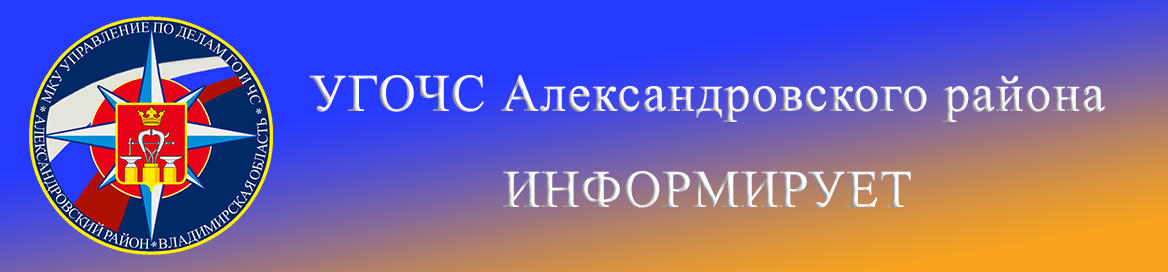 Правила поведения в зоне внезапного затопления во время паводка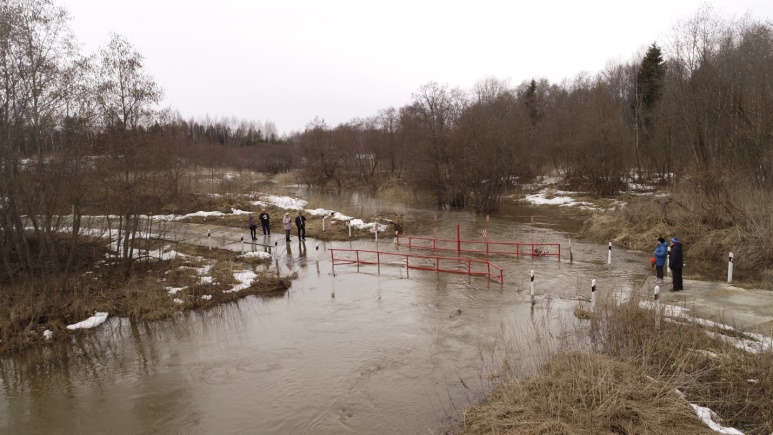 -  Сохраняйте спокойствие, не паникуйте;- Быстро соберите необходимые документы, ценности, лекарства, продукты и прочие необходимые вещи;- Окажите помощь детям, инвалидам и людям преклонного возраста. Они подлежат эвакуации в первую очередь;-  По возможности немедленно оставьте зону затопления;- Перед выходом из дома отключите электро- и газоснабжение, погасите огонь в печах;-  Закройте окна и двери, если есть время;-  Закройте окна и двери первого этажа досками (щитами);-  Отворите хлев,  дайте скоту возможность спасаться;-  Поднимитесь на верхние этажи;-  Если дом одноэтажный - займите чердачные помещения;- До прибытия помощи оставайтесь на верхних этажах, крышах, деревьях или других возвышениях, сигнализируйте спасателям, чтобы они имели возможность быстро вас обнаружить;- Проверьте, нет ли вблизи пострадавших, окажите им, по возможности, помощь;- Оказавшись в воде, снимите с себя тяжёлую одежду и обувь, отыщите вблизи предметы, которыми можно воспользоваться до получения помощи;- Не переполняйте спасательные средства (катера, лодки, плоты).Если Вы в машине:         - Избегайте езды по залитой дороге – вас может снести течением.         - Если вы оказались в зоне затопления, а машина сломалась, покиньте её и вызовите помощь.Действия после спада воды:         - Соблюдайте осторожность, вернувшись в дом. Проверьте, надежны ли его конструкции (стены, потолки).        - Обнаружив в доме и вокруг него лужу стоячей воды, немедленно залейте её двумя литрами отбеливателя или засыпьте хлорной известью.      - Не отводите всю воду сразу: это может повредить фундамент. Каждый день отводите только около трети общего объема воды.       - Не живите в доме, где осталась стоячая вода.      - Опасайтесь электрического удара - если слой воды на полу толще 5 см., носите резиновые сапоги.    - Убедитесь в том, что электрические кабели не контачат с водой. В затопленных местах немедленно отключайте электропитание на распределительных щитах, если вы этого еще не сделали.    -  Если пол у электрощита влажный, накройте его сухой доской и стойте на ней. Чтобы отключить электричество, воспользуйтесь сухой палкой.    - Если вы подозреваете, что питьевая вода в колодце или колонке загрязнена, используйте воду, заранее запасенную в бутылках, или же кипятите её в течение 5 минут.    - Вымойте или обеззаразьте загрязненную посуду и столовые приборы, используя для этого кипяток или отбеливатель.   -  Очистите дом от всех обломков и пропитанных водой предметов.   - Уберите оставшиеся ил и грязь, выбросите загрязненные постельные принадлежности, одежду, мебель и другие предметы.   - Протрите все поверхности в доме. При этом обеспечьте хорошую вентиляцию, чтобы очистить воздух от токсичных испарений.      В любом случае, во время половодья, даже если оно будет не большим, необходимо уделять повышенное внимание пожарной безопасности. Из-за высокой влажности надо пристально следить за исправностью электропроводки и всеми электроприборами в доме, хранить в легкодоступном месте огнетушитель или ведро с песком. В случае любой беды помощь можно вызвать по телефонам – «112» , ЕДДС- 2-34-12. МКУ « Управление по делам ГО и ЧС Александровского района»